QUAID-E-AWAM UNIVERSITY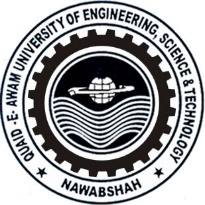 OF ENGINEERING, SCIENCE & TECHNOLOGY, NAWABSHAHADMISSION FORMDepartment of _____________________________________________________Year _______________ Semester _______________The ChairmanDepartment; _____________________________QUEST, NawabshahR/Sir,I request for admission in Semester __________year__________in the department of _________________________________ and paid the admission fee Rs. _________________ Rupees___________________________________________________________ vide NIDA-9-1 Challan No.________ Dated_______________.Roll No. _______________Name:				_____________________________________________________Surname: 			_____________________________________________________Father’s Name: 		_____________________________________________________Contact No. of Father	:	_____________________________________________________Place of Domicile:		_____________________________________________________Present Address:		_____________________________________________________					_____________________________________________________Student Mobile No:/WhatsApp: __________________________________________________C.N.I.C #		Student Signature _____________________________________Signature of Chairman